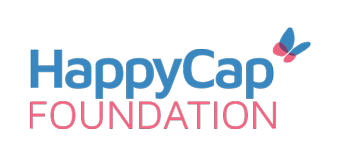 Appel à projetEn résumé, ça donne…Nom de votre structure :…………………………………………………………..Quelle est votre mission (5 lignes max) ? ………………………………………………………………………………………………………………………………………………………….………………………………………………………………………………………………………………………………………………………….………………………………………………………………………………………………………………………………………………………….………………………………………………………………………………………………………………………………………………………….………………………………………………………………………………………………………………………………………………………….Nom du projet : …………………………………………………………..Pouvez-vous nous résumer le projet en quelques lignes ?………………………………………………………………………………………………………………………………………………………….………………………………………………………………………………………………………………………………………………………….………………………………………………………………………………………………………………………………………………………….………………………………………………………………………………………………………………………………………………………….………………………………………………………………………………………………………………………………………………………….Montant sollicité : …………………………………………………………..Pour faire quoi ? …………………………………………………………..Dossier de demande de soutien en date du …../……/……Présentation de votre structureNom de la structure : …………………………………………………………..Statut juridique : …………………………………………………….……..Date de création : …………………………………………………………..Adresse :……………………………………………………………………………………………………………………………………………………….…………………………………………………………………………………………………………………………………………………………………………………………………………………………………………………………………………………………………………..Téléphone :………………………………………………………………………………………………………………………………………Email : …………………………………………………………………………………………………………………………………………..…Site internet :……………………………………………………………………………………………………………………………………Représentant légal Nom : ……………………………………………………             Fonction : …………………………………………………………Portable : ………………………………………….                  Courriel : ………………………………………………………….Responsable du projet (si différent du représentant légal)Nom : ……………………………………………………             Fonction : …………………………………………………………Portable : ………………………………………….                   Courriel : ………………………………………………………….Votre structure est-elle un organisme d’intérêt général éligible au régime fiscal du mécénat ? Oui. Non.Votre structure a-t-elle obtenu l’autorisation de délivrer des reçus fiscaux par la voie du rescrit auprès de l’administration fiscale ? Oui. Non.Autre document attestant de l’éligibilité au régime fiscal du mécénat : ………………………………………………………………………………………………………………………………………………………….Votre structure exerce-t-elle une activité lucrative ? Oui. Non.Si oui, est-elle bien sectorisée au sein de la comptabilité ? Oui. Non.Votre structure est-elle soumise aux impôts commerciaux ? Oui. Non.Si oui, préciser la nature et la raison de l’imposition :………………………………………………………………………………………………………………………………………………………….………………………………………………………………………………………………………………………………………………………….………………………………………………………………………………………………………………………………………………………….………………………………………………………………………………………………………………………………………………………….Nombre de salariés de votre structure:………………………………………………………………………………………Nombre de bénévoles : ………………………………………………………………………………………………………………….Nombre d’adhérents : ……………………………………………………………………………………………………………………Appartenez-vous à des réseaux ou à des fédérations ? Si oui, lesquels?………………………………………………………………………………………………………………………………………………………….………………………………………………………………………………………………………………………………………………………….………………………………………………………………………………………………………………………………………………………….………………………………………………………………………………………………………………………………………………………….………………………………………………………………………………………………………………………………………………………….Présentation de votre projetNom du projet : ……………………………………………………………………………………………………………………………….Domaine concerné par votre projet :   Le soutien à des établissements médico-sociaux pour la formation de leurs collaborateurs   Le soutien à des établissements médico-sociaux pour le financement d’équipements    Le soutien à des établissements médico-sociaux pour le financement d’évènement(s)   Le soutien à des familles pour l’accès à des formations    Le soutien à des familles pour l’accès des équipements   Le soutien à des familles pour le financement d’évènement(s)   Autre projet dans le domaine du handicap mental   La solidarité internationale dans le domaine du handicap mental   Autre (à préciser) : ……………………………………………………………………………Zone(s) géographique(s) :……………………………………………………………………….Votre projet s’inscrit-il dans la durée ?   Oui.   Non, il s’agit d’un événement/projet ponctuel (vacances, évènement, formation, mission …).Pouvez-vous décrire votre projet en quelques lignes ? ………………………………………………………………………………………………………………………………………………………….………………………………………………………………………………………………………………………………………………………….………………………………………………………………………………………………………………………………………………………….………………………………………………………………………………………………………………………………………………………….………………………………………………………………………………………………………………………………………………………….………………………………………………………………………………………………………………………………………………………….………………………………………………………………………………………………………………………………………………………….………………………………………………………………………………………………………………………………………………………….………………………………………………………………………………………………………………………………………………………….………………………………………………………………………………………………………………………………………………………….………………………………………………………………………………………………………………………………………………………….………………………………………………………………………………………………………………………………………………………….Quels sont les objectifs que vous poursuivez à travers ce projet ?………………………………………………………………………………………………………………………………………………………….………………………………………………………………………………………………………………………………………………………….………………………………………………………………………………………………………………………………………………………….………………………………………………………………………………………………………………………………………………………….………………………………………………………………………………………………………………………………………………………….…………………………………………………………………………………………………………………………………………………………Qui seront les bénéficiaires du projet ?………………………………………………………………………………………………………………………………………………………….………………………………………………………………………………………………………………………………………………………….………………………………………………………………………………………………………………………………………………………….………………………………………………………………………………………………………………………………………………………….………………………………………………………………………………………………………………………………………………………….………………………………………………………………………………………………………………………………………………………….Quelles ressources seront dédiées au projet ?  Ressources humaines ? merci de préciser le nombre de salariés et de bénévoles concernés par le projet ………………………………………………………………………………………………………………………………………………………….………………………………………………………………………………………………………………………………………………………….………………………………………………………………………………………………………………………………………………………….Ressources matérielles allouées au projet :………………………………………………………………………………………………………………………………………………………….………………………………………………………………………………………………………………………………………………………….………………………………………………………………………………………………………………………………………………………….………………………………………………………………………………………………………………………………………………………….Planning du projet (durée, calendrier de réalisation) : ………………………………………………………………………………………………………………………………………………………….………………………………………………………………………………………………………………………………………………………….………………………………………………………………………………………………………………………………………………………….………………………………………………………………………………………………………………………………………………………….………………………………………………………………………………………………………………………………………………………….………………………………………………………………………………………………………………………………………………………….Quelles sont vos autres sources de financement et partenariats ? (Merci de donner les sources de financement envisagés ainsi que leurs montants)………………………………………………………………………………………………………………………………………………………….………………………………………………………………………………………………………………………………………………………….………………………………………………………………………………………………………………………………………………………….………………………………………………………………………………………………………………………………………………………….………………………………………………………………………………………………………………………………………………………….Demande de soutien auprès d’HappyCap FoundationQuel montant souhaitez-vous recevoir de notre part ?………………………………………………………….Quel pourcentage du financement total recherché représente-il ? ……………….Comment allez-vous affecter ce don ?  ………………………………………………………………………………………………………………………………………………………….…………………………………………………………………………………………………………………………………………………………………………….…………………………………………………………………………………………………………………………………………………………………………….…………………Pourquoi à votre avis, devrions-nous vous accorder ce don ? ………………………………………………………………………………………………………………………………………………………….…………………………………………………………………………………………………………………………………………………………………………….…………………………………………………………………………………………………………………………………………………………………………….……………………………………………………………………………………………………………………Evaluation et impact : Comment pourrions-nous évaluer l’impact du projet ? ………………………………………………………………………………………………………………………………………………………….…………………………………………………………………………………………………………………………………………………………………………….……………………………………………………………………………………………………………………………………..Quels sont les facteurs de succès du projet ?………………………………………………………………………………………………………………………………………………………….………………………………………………………………………………………………………………………………………………………….………………………………………………………………………………………………………………………………………………………….………………………………………………………………………………………………………………………………………………………….………………………………………………………………………………………………………………………………………………………….………………………………………………………………………………………………………………………………………………………….Quelles difficultés envisagez-vous ? ………………………………………………………………………………………………………………………………………………………….………………………………………………………………………………………………………………………………………………………….………………………………………………………………………………………………………………………………………………………….………………………………………………………………………………………………………………………………………………………….………………………………………………………………………………………………………………………………………………………….………………………………………………………………………………………………………………………………………………………….Un dernier mot pour nous convaincre ? ………………………………………………………………………………………………………………………………………………………….………………………………………………………………………………………………………………………………………………………….………………………………………………………………………………………………………………………………………………………….………………………………………………………………………………………………………………………………………………………….………………………………………………………………………………………………………………………………………………………….………………………………………………………………………………………………………………………………………………………….AttestationJe soussigné(e), (nom et prénom) : ………………………………………………………………, représentant(e) légal(e) de (structure)…………………………………………………………………………………………………………………………………………………………Déclare : - que l’association est à jour de ses obligations administratives, comptables, sociales et fiscales,- que les informations du présent formulaire sont exactes et sincères - être un organisme éligible au régime fiscal du mécénat, conformément aux articles 200 et 238 bis du CGIFait à ……………………………………………………………………………… Le : ………………………………………………………………………Signature